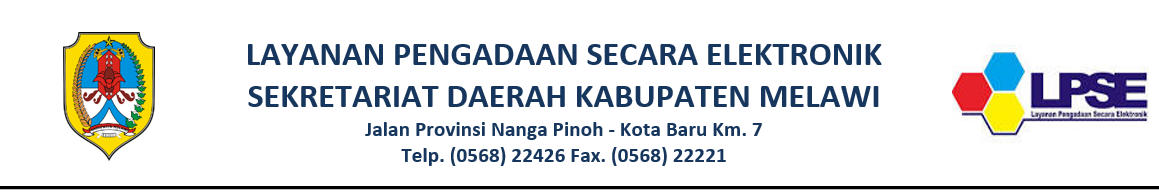 PENGUMUMANTATA CARA PEMBUATAN AKUN SISTEM PENGADAAN SECARA ELEKTRONIK (SPSE) BAGI PELAKU USAHA PADA FUNGSI LAYANAN PENGADAAN SECARA ELEKTRONIK (LPSE)Tata Cara Pendaftaran dan Verifikasi Tatap Muka :Mendaftar Akun Penyedia melalui LPSE Kabupaten Melawi, di alamat https://lpse.melawikab.go.id/eproc4/publik/mendaftaremailMenggunakan alamat e-mail yang masih aktif.Mengisi Form Registrasi secara online yang masuk melalui e-mail penyedia.Datang ke kantor LPSE Melawi untuk melakukan verifikasi dengan membawa  dokumen persyaratan:Formulir Pendaftaran Penyedia (asli) (format ada di dokumen ini)KTP Direksi/Pejabat/Pimpinan Perusahaan/Pemilik Perusahaan (asli dan fotokopi)NPWP Perusahaan (asli dan fotokopi)Akta Pendirian Perusahaan dan Akta  Perubahan (asli dan fotokopi jika ada)Surat Ijin Usaha/SIUP/SIUJK (asli dan fotokopi)Tanda Daftar Perusahaan (TDP) (asli dan fotokopi)Surat Kuasa jika pendaftaran diwakilkan/dikuasakan (asli) (format ada di dokumen ini).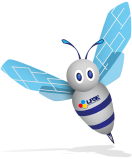 850 A. FORMULIR UNTUK PENYEDIA BARANG/JASAFORMULIR KEIKUTSERTAAN DALAM SISTEM E-PROCUREMENT NASIONAL UNTUK PENYEDIA BARANG/JASAPada hari ………………… tanggal …….… bulan …………………... tahun …………………………….. (20.….) bertempat di ……………………………………………… yang menandatangani surat pernyataan ini:(Harus diisi lengkap dengan huruf balok)Nama lengkap	: 	Tempat, tanggal lahir	: 	Nomor KTP	: 	Alamat rumah	: 	Kota / Prov / Kode Pos	: 	Jabatan di Perusahaan	: 	adalah sebagai Pimpinan atau Direksi Perusahaan, bertindak atas nama dari:Nama Perusahaan	: 	Alamat Perusahaan	: 	Kota / Prov / Kode Pos	: 	Alamat Perwakilan	: 	Kota / Prov / Kode Pos	: 	Nomor Telepon	: 	Nomor Faksimili	: 	Alamat E-Mail	: 	Alamat Web	: 	DENGAN INI :Mengajukan permohonan keikutsertaan untuk menjadi Penyedia Barang/Jasa dalam sistem E-Procurement Nasional pada Layanan Pengadaan Secara Elektronik (LPSE), yang selanjutnya dalam surat pernyataan ini disebut PENYEDIA.Bersedia memberikan segala dokumen dan informasi yang benar, masih berlaku dan sah secara hukum dari Perusahaan. Bilamana dikemudian hari ditemukan bahwa dokumen- dokumen yang kami berikan tidak benar dan tidak sah, maka kami bersedia dikenakan sanksi moral, sanksi administrasi, dikeluarkan dari “Daftar Penyedia” dalam sistem E-Procurement, serta dituntut ganti rugi dan/atau pidana sesuai dengan ketentuan dan peraturan perundang-undangan yang berlaku.Bersedia mematuhi dan melaksanakan persyaratan-persyaratan, ketentuan-ketentuan, prosedur-prosedur maupun instruksi-instruksi yang berlaku bagi PENYEDIA.Mengakui integritas proses E-Procurement Nasional pada LPSE.Bersedia berpartisipasi atau turut serta dalam proses pengadaan yang dilaksanakan melalui sistem E-Procurement Nasional.Menyetujui bahwa User ID dan Password yang diperoleh merupakan representasi PENYEDIA atas segala aktivitas dalam sistem E-Procurement   Nasional dan penggunaan atas User ID dan Password akan terasosiasikan dengan segala aktivitas dalam sistem E-Procuremen Nasional.Sebagai PENYEDIA bertanggung jawab untuk menjaga kerahasiaan User ID dan Password sesuai dengan ADMIN sebagaimana ditunjuk dalam Lampiran 1 formulir ini, dan bertanggung jawab penuh untuk semua aktivitas yang dilakukan dengan menggunakan User ID dan Password dimaksud.Membebaskan LPSE beserta para stafnya dari:Setiap penyalahgunaan User ID dan Password dari PENYEDIASetiap kerusakan dan/atau kerugian baik langsung maupun tidak langsung, namun tidak terbatas pada kehilangan keuntungan, kegunaan data atau kerugian-kerugian non-material yang ditimbulkan oleh:penggunaan atau ketidakmampuan menggunakan sistempenggunaan akses yang tidak sah maupun pengiriman datapernyataan atau tindakan dari pihak ketiga dalam sistemhal-hal yang berhubungan dengan sistemSetiap tuntutan dari pihak ketiga sehubungan dengan proses e-procurement dan atau keterangan/dokumen yang dimasukkan oleh PENYEDIA ke dalam sistem atau melalui sistemSetiap penggunaan dan/atau penyambungan sistem di luar ketentuan oleh PENYEDIASetiap pelanggaran atas Syarat dan Ketentuan serta instruksi-instruksi dari LPSE atau pelanggaran terhadap hak-hak pihak lainKegagalan pelaksanaan sistem E-Procurement yang disebabkan oleh keadaan kahar (force majeure) yaitu sesuatu yang di luar kekuasaan LPSE dan termasuk juga namun tidak terbatas pada bencana alam, pemogokan, huru-hara, perang, penyakit menular, peraturan-peraturan pemerintah yang diterapkan setelah kejadian, kebakaran, kegagalan/kerusakan saluran telekomunikasi, ketiadaan tenaga listrik, gempa bumi atau kejadian-kejadian malapetaka lainnyaBersedia terikat dan menghargai seluruh proses yang berjalan beserta dokumen yang sudah diserahkan selama kegiatan e-procurement.Bersedia untuk tidak membuka, mengeluarkan maupun memberikan setiap informasi dan data kepada pihak ketiga, dan/atau penggunaannya dengan cara bagaimanapun oleh PENYEDIA baik langsung maupun tidak langsung terhadap setiap informasi dan data yang berhubungan dengan kegiatan e-procurement di LPSE.PENYEDIA sebagai pemilik User ID dan Password mengakui bahwa pengiriman data/penawaran yang dilakukan melalui sistem E-Procurement Nasional merupakan proses yang sah secara hukum.Mengakui bahwa data dan/atau catatan-catatan yang valid dan sah untuk dasar evaluasi proses pengadaan adalah data dan/atau catatan-catatan yang terekam (recorded) di dalam server sistem E-Procurement Nasional.Demikian formulir keikutsertaan ini diisi dan ditandatangani tanpa paksaan serta dapat dipertanggungjawabkan.Yang menyatakan, PENYEDIA : PT/CV/Firma/...[pilih yang sesuai dan cantumkan nama]………………………………………………………Lampiran 1Kop Surat PerusahaanSURAT PENUNJUKKAN ADMINNo: 					Yang bertanda tangan dibawah ini:Nama	: 	Jabatan	: 	Alamat	: 	Dalam hal ini bertindak untuk dan atas nama     [nama perusahaan]	, menunjuk:Nama	: 	Jabatan	: 	Alamat	: 	No. KTP	: 	Sebagai Administrator (Admin) untuk dan atas nama    [nama perusahaan]	 dalam rangka mengikuti proses pendaftaran menjadi Penyedia Barang/Jasa dalam sistem E-Procurement Nasional, untuk memperoleh User ID dan Password. Demikian surat penunjukkan ini dibuat dengan sebenarnya untuk digunakan sebagaimana mestinya.[tempat]	, [tanggal]		 	Lampiran 2Kop Surat PerusahaanSURAT KUASANo: 					Yang bertanda tangan dibawah ini:Nama	: 	Jabatan	: 	Alamat	: 	Dalam hal ini bertindak untuk dan atas nama     [nama perusahaan]		 memberi kuasa kepada:Nama	: 	Jabatan	: 	Alamat	: 	No. KTP	: 	Untuk membawa dokumen perusahaan berupa:KTP direksi/direktur/pemilik perusahaan/pejabat yang berwenang di perusahaan [asli dan fotokopi]NPWP [asli dan fotokopi]Surat Ijin Usaha Perdagangan (SIUP)/Surat Ijin Jasa Konstruksi (SIUJK)/ijin untuk menjalankan kegiatan/usaha sesuai ketentuan peraturan perundang-undangan yang berlaku [asli dan fotokopi]Tanda Daftar Perusahaan (TDP) [asli dan fotokopi]Akta pendirian perusahaan, serta akta perubahan terakhir (jika ada) [asli dan fotokopi]Formulir Keikutsertaan dalam Sistem E-Procurement Nasional untuk Penyedia Barang/Jasa beserta lampirannya [asli]Demikian surat kuasa ini dibuat dengan sebenarnya untuk digunakan sebagaimana mestinya.[tempat]	, [tanggal]		 	850 B. FORMULIR UNTUK PENYEDIA KONSULTAN PERORANGANFORMULIR KEIKUTSERTAAN DALAM SISTEM E-PROCUREMENT NASIONAL UNTUK KONSULTAN PERORANGANPada hari ………………… tanggal ……….… bulan ……………... tahun ……………………….. (20.….) bertempat di ………………………………………… yang menandatangani surat pernyataan ini:(Harus diisi lengkap dengan huruf balok)Nama lengkap	: 	Tempat, tanggal lahir	: 	Nomor KTP	: 	Alamat rumah	: 	Kota/Prov/Kode Pos	: 	Nomor Telepon	: 	Nomor Faksimili	: 	Alamat E-Mail	: 	Alamat Web	: 	DENGAN INI :Mengajukan permohonan keikutsertaan untuk menjadi Penyedia Barang/Jasa dalam sistem E-Procurement Nasional pada Layanan Pengadaan Secara Elektronik (LPSE), yang selanjutnya dalam surat pernyataan ini disebut PENYEDIA.Bersedia memberikan segala dokumen dan informasi yang benar, masih berlaku dan sah secara hukum. Bilamana dikemudian hari ditemukan bahwa dokumen- dokumen yang kami berikan tidak benar dan tidak sah, maka kami bersedia dikenakan sanksi moral, sanksi administrasi, dikeluarkan dari “Daftar Penyedia” dalam sistem E-Procurement, serta dituntut ganti rugi dan/atau pidana sesuai dengan ketentuan dan peraturan perundang-undangan yang berlaku.Bersedia mematuhi dan melaksanakan persyaratan-persyaratan, ketentuan-ketentuan, prosedur-prosedur maupun instruksi-instruksi yang berlaku bagi PENYEDIA.Mengakui integritas proses E-Procurement Nasional pada LPSE.Bersedia berpartisipasi atau turut serta dalam proses pengadaan yang dilaksanakan melalui sistem E-Procurement Nasional.Menyetujui bahwa User ID dan Password yang diperoleh merupakan representasi PENYEDIA atas segala aktivitas dalam sistem E-Procurement   Nasional dan penggunaan atas User ID dan Password akan terasosiasikan dengan segala aktivitas dalam sistem E-Procurement Nasional.Sebagai PENYEDIA bertanggung jawab untuk menjaga kerahasiaan User ID dan Password sesuai dengan ADMIN sebagaimana ditunjuk dalam Lampiran 1 formulir ini, dan bertanggung jawab penuh untuk semua aktivitas yang dilakukan dengan menggunakan User ID dan Password dimaksud.Membebaskan LPSE beserta para stafnya dari:Setiap penyalahgunaan User ID dan Password dari PENYEDIASetiap kerusakan dan/atau kerugian baik langsung maupun tidak langsung, namun tidak terbatas pada kehilangan keuntungan, kegunaan data atau kerugian-kerugian non-material yang ditimbulkan oleh:penggunaan atau ketidakmampuan menggunakan sistempenggunaan akses yang tidak sah maupun pengiriman datapernyataan atau tindakan dari pihak ketiga dalam sistemhal-hal yang berhubungan dengan sistemSetiap tuntutan dari pihak ketiga sehubungan dengan proses e-procurement dan atau keterangan/dokumen yang dimasukkan oleh PENYEDIA ke dalam sistem atau melalui sistemSetiap penggunaan dan/atau penyambungan sistem di luar ketentuan oleh PENYEDIASetiap pelanggaran atas Syarat dan Ketentuan serta instruksi-instruksi dari LPSE atau pelanggaran terhadap hak-hak pihak lainKegagalan pelaksanaan sistem E-Procurement yang disebabkan oleh keadaan kahar (force majeure) yaitu sesuatu yang di luar kekuasaan LPSE dan termasuk juga namun tidak terbatas pada bencana alam, pemogokan, huru-hara, perang, penyakit menular, peraturan-peraturan pemerintah yang diterapkan setelah kejadian, kebakaran, kegagalan/kerusakan saluran telekomunikasi, ketiadaan tenaga listrik, gempa bumi atau kejadian-kejadian malapetaka lainnyaBersedia terikat dan menghargai seluruh proses yang berjalan beserta dokumen yang sudah diserahkan selama kegiatan e-procurement.Bersedia untuk tidak membuka, mengeluarkan maupun memberikan setiap informasi dan data kepada pihak ketiga, dan/atau penggunaannya dengan cara bagaimanapun oleh PENYEDIA baik langsung maupun tidak langsung terhadap setiap informasi dan data yang berhubungan dengan kegiatan e-procurement di LPSE.PENYEDIA sebagai pemilik User ID dan Password mengakui bahwa pengiriman data/penawaran yang dilakukan melalui sistem E-Procurement Nasional merupakan proses yang sah secara hukum.Mengakui bahwa data dan/atau catatan-catatan yang valid dan sah untuk dasar evaluasi proses pengadaan adalah data dan/atau catatan-catatan yang terekam (recorded) di dalam server sistem E-Procurement Nasional.Demikian formulir keikutsertaan ini diisi dan ditandatangani tanpa paksaan serta dapat dipertanggungjawabkan.Yang menyatakan, PENYEDIA : ………………………………………………………Hubungi LPSE Kabupaten MelawiEmail :helpdesk.lpsemlw@gmail.comPesan WhatsApp : 0853-4939-3990 (Helpdesk)0813-5005-5581 (Verifikator)Website : https://lpse.melawikab.go.idAlamat :Kantor Sekretariat Daerah Kabupaten Melawi, Bagian Layanan Pengadaan Barang dan JasaJl. Provinsi Kota Baru-Nanga Pinoh Km. 07 Nanga Pinoh, Melawi, Kalimantan Barat, 79672Waktu Pelayanan LPSE :Senin s.d. Jum'at : 08.00 WIB s.d. 15.00 WIB (waktu istirahat : 11.00-13.00)Pemberi Tugas,[nama perusahaan]	[nama]	[jabatan]Admin,	[nama]	[jabatan]Pemberi Kuasa,[nama perusahaan]	[nama]	[jabatan]Penerima Kuasa,[nama perusahaan]	[nama]	[jabatan]